an „ChristineLeixner@web.de“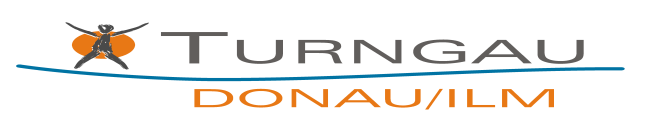 MELDEBOGEN EINZELWETTKAMPF + EINZELTALENTIADE weiblichVEREIN:Ansprechpartner:E-Mail-Adresse:Telefon:Wettkampf:   Wettkampf:   Wettkampf:   Wettkampf:   Wettkampf:   Wettkampf:   P-STUFENP-STUFENP-STUFENP-STUFENNr.WK-Nr.Vorname + NameJahrg.Jahrg.STARTPASS-IDBoden SprungBarrenBalken1.2.3.4.5.6.7.8.9.10.11.12.13.14.15.16.17.18.KAMPFRICHTERMELDUNG:KAMPFRICHTERMELDUNG:KAMPFRICHTERMELDUNG:KAMPFRICHTERMELDUNG:KAMPFRICHTERMELDUNG:KAMPFRICHTERMELDUNG:KAMPFRICHTERMELDUNG:KAMPFRICHTERMELDUNG:KAMPFRICHTERMELDUNG:KAMPFRICHTERMELDUNG:Name, Vorname:                                                                Name, Vorname:                                                                Name, Vorname:                                                                Name, Vorname:                                                                E-Mail:                                                                   E-Mail:                                                                   E-Mail:                                                                   E-Mail:                                                                   E-Mail:                                                                   E-Mail:                                                                   Wunschgeräte:                          Wunschgeräte:                          Wunschgeräte:                          Wunschgeräte:                          Wunschgeräte:                          Wunschgeräte:                          nur VM:         nur VM:         nur NM:             nur NM:             Name, Vorname:                                                                Name, Vorname:                                                                Name, Vorname:                                                                Name, Vorname:                                                                E-Mail:                                                                   E-Mail:                                                                   E-Mail:                                                                   E-Mail:                                                                   E-Mail:                                                                   E-Mail:                                                                   Wunschgeräte:                          Wunschgeräte:                          Wunschgeräte:                          Wunschgeräte:                          Wunschgeräte:                          Wunschgeräte:                          nur VM:         nur VM:         nur NM:             nur NM:             Name, Vorname:                                                                Name, Vorname:                                                                Name, Vorname:                                                                Name, Vorname:                                                                E-Mail:                                                                   E-Mail:                                                                   E-Mail:                                                                   E-Mail:                                                                   E-Mail:                                                                   E-Mail:                                                                   Wunschgeräte:                          Wunschgeräte:                          Wunschgeräte:                          Wunschgeräte:                          Wunschgeräte:                          Wunschgeräte:                          nur VM:         nur VM:         nur NM:             nur NM:             